Администрация Дзержинского районаКрасноярского краяПОСТАНОВЛЕНИЕс. Дзержинское23.10.2020										№ 547-п«О дополнительных мерах, направленных на предупреждение распространения коронавирусной инфекции, вызванной 2019-nCoV, на территории Дзержинского района Красноярского края»	В соответствии с Федеральным законом от 21.12.1994 № 68-ФЗ «О защите населения и территорий от чрезвычайных ситуаций природного и техногенного характера», Федеральным законом от 30.03.1999 № 52-ФЗ «О санитарно-эпидемиологическом благополучии населения», Указом Губернатора Красноярского края от 23.10.2020 № 288-уг «О внесении изменений в указ Губернатора Красноярского края от 27.03.2020 № 71-уг, Указом Губернатора Красноярского края от 23.10.2020 № 290-уг «О внесении изменений в указ Губернатора Красноярского края от 31.03.2020 № 73-уг руководствуясь ст. 19 Устава района, в связи с обострившейся ситуацией с распространением на территории Дзержинского района новой коронавирусной инфекции (COVID-19), ПОСТАНОВЛЯЮ:	1.1. Установить, что осуществление на территории Дзержинского района конгрессной и выставочной деятельности с очным присутствием граждан допускается при условии одновременного нахождения в месте проведения мероприятия не более 200 человек (в расчет численности входят посетители, персонал, представители средств массовой информации, иные участники).	1.2 Ограничить до улучшения санитарно-эпидемиологической обстановки режим работы хозяйствующих субъектов, оказывающих услуги общественного питания, с 23 часов до 7 часов следующего дня по местному времени, за исключением обслуживания на вынос без их посещения гражданами, а также доставки заказов. Данное ограничение не распространяется на столовые, буфеты, кафе и иные предприятия общественного питания, осуществляющие организацию питания для работников организаций.	1.3 Приостановить проведение на территории Дзержинского района публичных мероприятий, досуговых, развлекательных, зрелищных, культурных, просветительских, рекламных и иных подобных мероприятий с очным присутствием граждан, за исключением конгрессной и выставочной деятельности.	1.4 Рекомендовать управляющим организациям, усилить меры по дезинфекции и санитарной обработке контактных поверхностей в местах общего пользования в многоквартирных домах: подъезды, тамбуры, холлы, коридоры, лестничные площадки и марши.	1.5 Установить с 26 октября 2020 года для граждан в возрасте 65 лет и старше обязанность (необходимость) не покидать место жительства (место пребывания), за исключением случаев, предусматривающих эффективную защиту от коронавирусной инфекции:	а) следования к месту (от места) осуществления деятельности (в том числе работы), которая не приостановлена в соответствии с федеральными, краевыми, районными правовыми актами, направленными на предупреждение коронавирусной инфекции (в том числе оказания транспортных услуг и услуг доставки), за исключением граждан, переведенных на дистанционный режим работы, находящихся в отпуске, или в отношении которых оформлен листок нетрудоспособности;	б) следования к ближайшему месту приобретения товаров, работ, услуг (рекомендовать посещение мест приобретения товаров, работ, услуг в период с 9.00 по 12.00 часов);	в) выноса отходов до ближайшего места накопления отходов;г) выгула домашних животных на расстоянии, не превышающем 100 метров от места проживания (места пребывания);	д) обращения за экстренной (неотложной) медицинской помощью и случаев иной прямой угрозы жизни и здоровью;	е) прогулок на улице не более двух человек вместе при условии социального дистанцирования, исключая посещение мест массового пребывания людей, в том числе детских площадок;	ж) занятия физкультурой и спортом на открытом воздухе при условии совместных занятий не более двух человек и расстояния между занимающимися не менее 5 метров;	з) посещения правоохранительных органов по повесткам;	и) посещения несовершеннолетних детей в случае их проживания раздельно от одного из родителей;	к) посещения пожилых и больных родственников, которым требуется посторонняя помощь, а также несовершеннолетних детей, оставшихся без присмотра (например, госпитализация единственного родителя);	л) сопровождения нуждающихся в помощи и несовершеннолетних в случае посещения ими организаций, которые продолжают функционировать (например, отвести ребенка в больницу или сопроводить в больницу пожилого родственника, который без посторонней помощи не может это сделать);	м) участия в похоронах родственников и близких друзей;	н) поездок на дачные и садовые участки для ведения садоводства и огородничества (при соблюдении маршрута следования);	о) посещения адвокатов и нотариусов;	п) посещения иных организаций, деятельность которых не приостановлена в соответствии с федеральными, краевыми, районными правовыми актами, направленными на предупреждение распространения коронавирусной инфекции;	р) иных экстренных случаев.	1.6 Рекомендовать гражданам:	а) использовать средства индивидуальной защиты органов дыхания (лицевые маски одноразового использования, медицинские маски, ватно-марлевые маски, респираторы и иные их заменяющие текстильные изделия) при любом выходе на улицу;	б) воздержаться от посещения общественных мест.	2. Опубликовать настоящее постановление на официальном сайте администрации Дзержинского района Красноярского края в сети «Интернет».	3. Контроль за исполнением постановления оставляю за собой.	4. Постановление вступает в силу со дня его подписания.Глава Дзержинского района						В.Н. Дергунов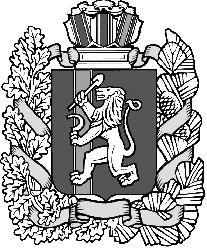 